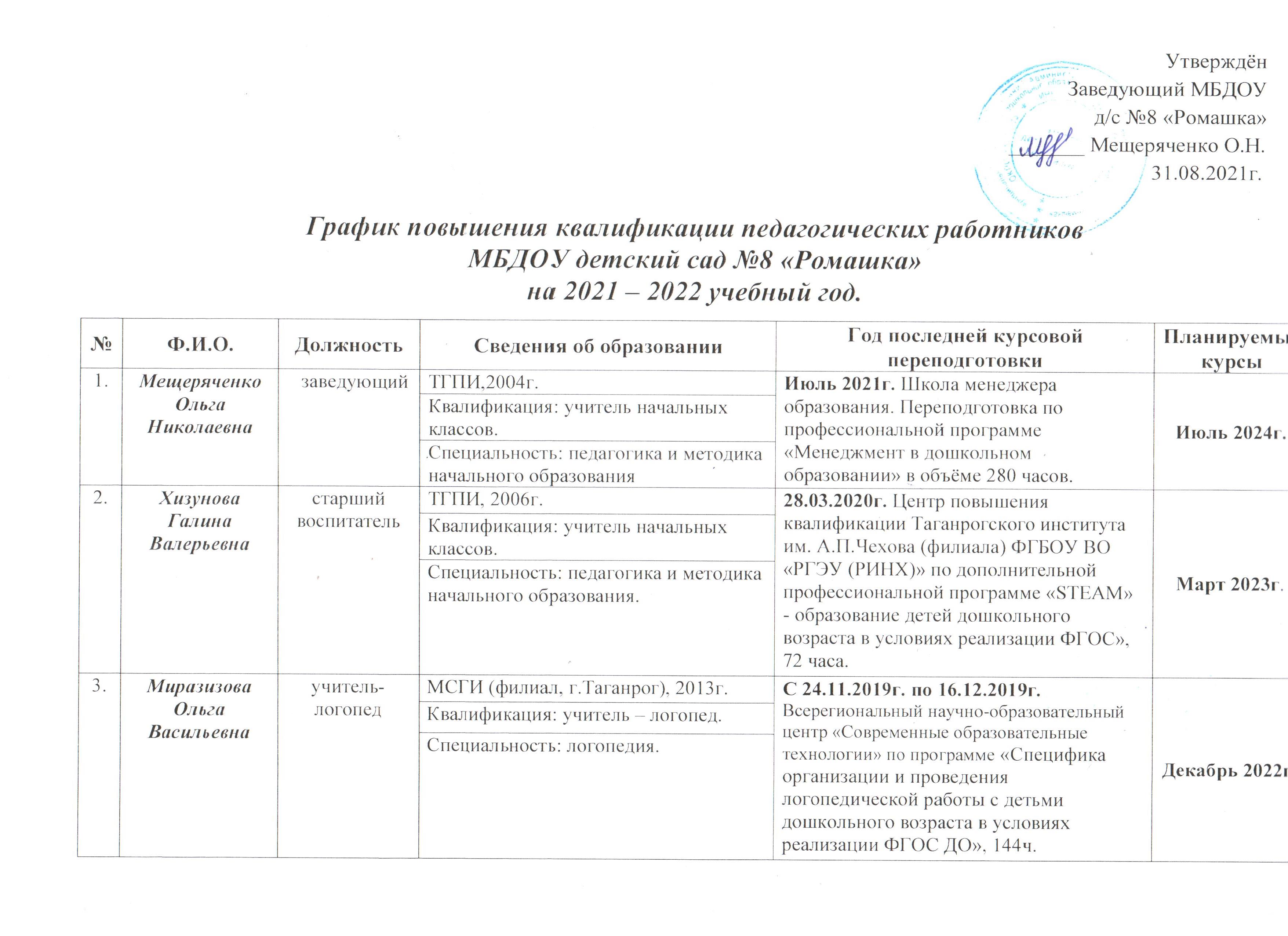 Утверждён                                                                                                                                                                             Заведующий МБДОУ                                                                                                                                                                             д/с №8 «Ромашка»                                                                                                                                                                             _______ Мещеряченко О.Н.                                                                                                                                                                        31.08.2020г.График повышения квалификации педагогических работниковМБДОУ детский сад №8 «Ромашка»на 2020 – 2021 учебный год.№Ф.И.О.ДолжностьСведения об образованииГод последней курсовой переподготовкиПланируемые курсы1.Мещеряченко Ольга Николаевна   заведующийТГПИ,2004г.28.03.2020г. Центр повышения квалификации Таганрогского института им. А.П.Чехова (филиала) ФГБОУ ВО «РГЭУ (РИНХ)» по дополнительной профессиональной программе «SТЕАМ» - образование детей дошкольного возраста в условиях реализации ФГОС», 72 часа.2012г1.Мещеряченко Ольга Николаевна   заведующийКвалификация: учитель начальных классов.28.03.2020г. Центр повышения квалификации Таганрогского института им. А.П.Чехова (филиала) ФГБОУ ВО «РГЭУ (РИНХ)» по дополнительной профессиональной программе «SТЕАМ» - образование детей дошкольного возраста в условиях реализации ФГОС», 72 часа.2012г1.Мещеряченко Ольга Николаевна   заведующийСпециальность: педагогика и методика начального образования28.03.2020г. Центр повышения квалификации Таганрогского института им. А.П.Чехова (филиала) ФГБОУ ВО «РГЭУ (РИНХ)» по дополнительной профессиональной программе «SТЕАМ» - образование детей дошкольного возраста в условиях реализации ФГОС», 72 часа.2012г2.Хизунова Галина Валерьевнастарший воспитательТГПИ, 2006г.28.03.2020г. Центр повышения квалификации Таганрогского института им. А.П.Чехова (филиала) ФГБОУ ВО «РГЭУ (РИНХ)» по дополнительной профессиональной программе «SТЕАМ» - образование детей дошкольного возраста в условиях реализации ФГОС», 72 часа.Март 2023г.2.Хизунова Галина Валерьевнастарший воспитательКвалификация: учитель начальных классов.28.03.2020г. Центр повышения квалификации Таганрогского института им. А.П.Чехова (филиала) ФГБОУ ВО «РГЭУ (РИНХ)» по дополнительной профессиональной программе «SТЕАМ» - образование детей дошкольного возраста в условиях реализации ФГОС», 72 часа.Март 2023г.2.Хизунова Галина Валерьевнастарший воспитательСпециальность: педагогика и методика начального образования.28.03.2020г. Центр повышения квалификации Таганрогского института им. А.П.Чехова (филиала) ФГБОУ ВО «РГЭУ (РИНХ)» по дополнительной профессиональной программе «SТЕАМ» - образование детей дошкольного возраста в условиях реализации ФГОС», 72 часа.Март 2023г.3.Миразизова Ольга Васильевнаучитель-логопедМСГИ (филиал, г.Таганрог), 2013г.С 24.11.2019г. по 16.12.2019г. Всерегиональный научно-образовательный центр «Современные образовательные технологии» по программе «Специфика организации и проведения логопедической работы с детьми дошкольного возраста в условиях реализации ФГОС ДО», 144ч.Декабрь 2022г.3.Миразизова Ольга Васильевнаучитель-логопедКвалификация: учитель – логопед.С 24.11.2019г. по 16.12.2019г. Всерегиональный научно-образовательный центр «Современные образовательные технологии» по программе «Специфика организации и проведения логопедической работы с детьми дошкольного возраста в условиях реализации ФГОС ДО», 144ч.Декабрь 2022г.3.Миразизова Ольга Васильевнаучитель-логопедСпециальность: логопедия.С 24.11.2019г. по 16.12.2019г. Всерегиональный научно-образовательный центр «Современные образовательные технологии» по программе «Специфика организации и проведения логопедической работы с детьми дошкольного возраста в условиях реализации ФГОС ДО», 144ч.Декабрь 2022г.4.Моринец Любовь Ивановнамузыкальный руководитель Таганрогский институт им. А.П.Чехова (филиала) ФГБОУ ВО «РГЭУ (РИНХ)», 2019г., факультет «Музыка»2012год «Музыкальное образование в дошкольном образовательном учреждении», 144ч.2022г. (в 2019г. окончила институт)4.Моринец Любовь Ивановнамузыкальный руководительСтепень: бакалавр. 2012год «Музыкальное образование в дошкольном образовательном учреждении», 144ч.2022г. (в 2019г. окончила институт)4.Моринец Любовь Ивановнамузыкальный руководительСпециальность: учитель музыки.2012год «Музыкальное образование в дошкольном образовательном учреждении», 144ч.2022г. (в 2019г. окончила институт) 5.Поправко Галина ИвановнавоспитательРостовское педагогическое училище, 1985гАпрель 2013г. ИПК и ПРО. «Обновление содержания дошкольного образования в условиях ФГТ», 72 ч.Апрель 2022г.(в 2019г. окончила институт) 5.Поправко Галина ИвановнавоспитательКвалификация: воспитатель детского сада.Апрель 2013г. ИПК и ПРО. «Обновление содержания дошкольного образования в условиях ФГТ», 72 ч.Апрель 2022г.(в 2019г. окончила институт) 5.Поправко Галина ИвановнавоспитательСпециальность: дошкольное воспитание.Апрель 2013г. ИПК и ПРО. «Обновление содержания дошкольного образования в условиях ФГТ», 72 ч.Апрель 2022г.(в 2019г. окончила институт) 5.Поправко Галина ИвановнавоспитательТаганрогский институт им. А.П.Чехова (филиал) ФГБОУ ВО «РГЭУ (РИНХ)», 2019г., факультет педагогики и методики начального, дошкольного и дополнительного образования.Апрель 2013г. ИПК и ПРО. «Обновление содержания дошкольного образования в условиях ФГТ», 72 ч.Апрель 2022г.(в 2019г. окончила институт) 5.Поправко Галина ИвановнавоспитательСтепень: бакалавр.Апрель 2013г. ИПК и ПРО. «Обновление содержания дошкольного образования в условиях ФГТ», 72 ч.Апрель 2022г.(в 2019г. окончила институт) 5.Поправко Галина ИвановнавоспитательСпециальность: учитель нач. классов.Апрель 2013г. ИПК и ПРО. «Обновление содержания дошкольного образования в условиях ФГТ», 72 ч.Апрель 2022г.(в 2019г. окончила институт)6.Мащенко Виталина АркадьевнавоспитательТГПИ, 2009г.С 25.11.2019г. по 17.12.2019г. Всерегиональный научно-образовательный центр «Современные образовательные технологии» по программе «Современные методы и средства организации игровой деятельности детей дошкольного возраста в условиях ДОО», 144ч. Декабрь 2022г.6.Мащенко Виталина АркадьевнавоспитательКвалификация: педагог – психолог.С 25.11.2019г. по 17.12.2019г. Всерегиональный научно-образовательный центр «Современные образовательные технологии» по программе «Современные методы и средства организации игровой деятельности детей дошкольного возраста в условиях ДОО», 144ч. Декабрь 2022г.6.Мащенко Виталина АркадьевнавоспитательСпециальность: педагогика и психология.С 25.11.2019г. по 17.12.2019г. Всерегиональный научно-образовательный центр «Современные образовательные технологии» по программе «Современные методы и средства организации игровой деятельности детей дошкольного возраста в условиях ДОО», 144ч. Декабрь 2022г.7.Копылова Татьяна АлександровнавоспитательТаганрогский институт им. А.П.Чехова (филиал) ФГБОУ ВО «РГЭУ (РИНХ)», дошкольное образование, 2018г.С 06 по 12.10.2020г.  ООО «Центр повышения квалификации и переподготовки «Луч знаний» по дополнительной профессиональной программе «ФГОС ДО. Развитие поисковой активности, инициативы и познавательной мотивации методом экспериментирования у детей дошкольного возраста», 72ч.          2023г.7.Копылова Татьяна АлександровнавоспитательСтепень: бакалавр.С 06 по 12.10.2020г.  ООО «Центр повышения квалификации и переподготовки «Луч знаний» по дополнительной профессиональной программе «ФГОС ДО. Развитие поисковой активности, инициативы и познавательной мотивации методом экспериментирования у детей дошкольного возраста», 72ч.          2023г.7.Копылова Татьяна АлександровнавоспитательКвалификация: воспитатель.С 06 по 12.10.2020г.  ООО «Центр повышения квалификации и переподготовки «Луч знаний» по дополнительной профессиональной программе «ФГОС ДО. Развитие поисковой активности, инициативы и познавательной мотивации методом экспериментирования у детей дошкольного возраста», 72ч.          2023г.7.Копылова Татьяна АлександровнавоспитательТаганрогский институт им. А.П.Чехова (филиал) ФГБОУ ВО «РГЭУ (РИНХ)», 4-й курс, дошкольное образование.С 06 по 12.10.2020г.  ООО «Центр повышения квалификации и переподготовки «Луч знаний» по дополнительной профессиональной программе «ФГОС ДО. Развитие поисковой активности, инициативы и познавательной мотивации методом экспериментирования у детей дошкольного возраста», 72ч.          2023г.7.Копылова Татьяна АлександровнавоспитательСтепень: бакалавр.С 06 по 12.10.2020г.  ООО «Центр повышения квалификации и переподготовки «Луч знаний» по дополнительной профессиональной программе «ФГОС ДО. Развитие поисковой активности, инициативы и познавательной мотивации методом экспериментирования у детей дошкольного возраста», 72ч.          2023г.7.Копылова Татьяна АлександровнавоспитательСпециальность: воспитатель. С 06 по 12.10.2020г.  ООО «Центр повышения квалификации и переподготовки «Луч знаний» по дополнительной профессиональной программе «ФГОС ДО. Развитие поисковой активности, инициативы и познавательной мотивации методом экспериментирования у детей дошкольного возраста», 72ч.          2023г.8.БутыльченковаТамараАлексеевнавоспитательТаганрогский институт им. А.П.Чехова (филиал) ФГБОУ ВО «РГЭУ (РИНХ)», направление «Педагогическое образование» с двумя профилями подготовки: «Начальное образование» и «Дошкольное образование» факультета педагогики и методики дошкольного, начального и дополнительного образования; 3-й курс.Учится в институте9.Энгельке Татьяна ЮрьевнавоспитательТГПИ, 2013год.-2021год(в 2018году прошла переподготовку).9.Энгельке Татьяна ЮрьевнавоспитательКвалификация: социальный педагог-2021год(в 2018году прошла переподготовку).9.Энгельке Татьяна ЮрьевнавоспитательСпециальность: социальная педагогика.-2021год(в 2018году прошла переподготовку).9.Энгельке Татьяна Юрьевнавоспитатель18.10.2018г.Международный центр консалтинга и образования «Велес», г.Таганрог, переподготовка по программе «Методика и педагогика дошкольного образования», 512 час.-2021год(в 2018году прошла переподготовку).9.Энгельке Татьяна ЮрьевнавоспитательКвалификация: педагог (воспитатель).-2021год(в 2018году прошла переподготовку).10.Камбур Яна Сергеевнавоспитательп.Персиановка,  Ростовской области, федеральное государственное образовательное учреждение высшего профессионального образования «Донской государственный аграрный университет», бухгалтерский учёт, анализ и аудит, 2009 год;-2023год(в 2020году прошлапереподготовку).10.Камбур Яна СергеевнавоспитательЧастное образовательное учреждение дополнительного и профессиональногообразования «Институт переподготовки и повышения квалификации» г.Новочеркасск, переподготовка по программе «Педагогическая деятельность в дошкольном образовании», 2020год.-2023год(в 2020году прошлапереподготовку).